Hej,Styrelsen planerar att genomföra OVK, obligatorisk ventilationskontroll, i samtliga lägenheter under mars månad. 
Vi återkommer angående datum och insamling av nycklar.Vi vill påminna er om att filtren ska bytas minst var sjätte månad.
Videofilm om filterbyte finns på Swegon hemsida och YouTube.
(frontluckan är tung!)

Filter kan ni beställa från Swegon AB, www.swegon.com Filtersats Swegon CASA R3 Smart/R85 PR085FS

Kontakta oss om ni behöver hjälp med beställning.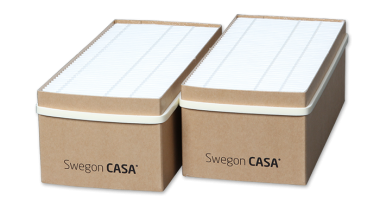 Beställning via dator:
(exempel hur det kan se ut)www.swegon.com
SWEDEN (byt till svenska)
FÖR PRIVATPERSONER		Beställning via QR-kod:
Köpa 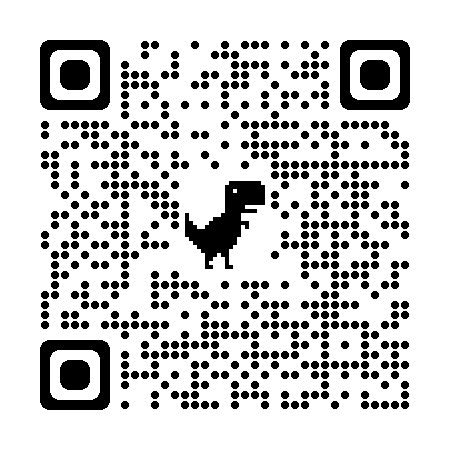 Beställning via mobil:
(exempel hur det kan se ut)www.swegon.com
Menu
SWEDEN byt till svenska
Meny
FÖR PRIVATPERSONER
Köpa filterStyrelsen
Brf Ormingeringen 62